Дата 	ЗАНЯТТЯ № 6НУТРІЄНТНА КОРЕКЦІЯ ПРИ ХАРЧОВІЙ НЕПЕРЕНОСИМОСТІ ТА ХАРЧОВІЙ АЛЕРГІЇЗавдання	1.	Дайте	визначення	понять	«харчова	непереносимість»,«харчова алергія».Харчова непереносимість – це  	Харчова алергія – це  	Завдання 2. Наведіть види харчової непереносимості.1.			 А) 	_	 Б)  		В)  	Г)  	Д)  	2. 	_ 	3. 	_ 	4. 	_ 	Завдання	3.	Наведіть	харчові	продукти,	що	найчастіше	можуть викликати сенсибілізуючий ефект.Завдання 4. Охарактеризуйте елімінаційну дієту, що застосовується при харчовій алергії.Завдання 5. Обґрунтуйте вживання жирів в елімінаційній дієті.Завдання 6. Обґрунтуйте вживання ентеросорбентів в елімінаційній дієті.Завдання	7.	Обґрунтуйте	температурний	режим	приготування лікувально-дієтичних страв в елімінаційній дієті.Контрольні питанняХарчова алергія. Механізм дії харчової алергії. Продукти харчування з високою, середньою та низькою алергенністю.Елімінаційна дієта. Правила приготування їжі при харчовій алергії.Харчова	непереносимість.	Види	харчової	непереносимості: ензимопатія, фенілкетонурія, галактоземія, лактазна недостатність, целіакія.Непереносимість алкоголю.Принципи дієтотерапії при алергії та харчовій непереносимості.Нутрієнтна корекція при алергії та харчовій непереносимості.Для нотаток 	_ 	Дата 	ЗАНЯТТЯ № 7НУТРІЄНТНА КОРЕКЦІЯ ПРИ ЦУКРОВОГО ДІАБЕТУЗавдання 1. Дайте визначення понять «цукровий діабет», «глікемічний індекс», «хлібна одиниця».Цукровий діабет – це 	_ 	 	_ 	Глікемічний індекс – це  	Хлібна одиниця – це  	Завдання 2. Охарактеризуйте основні форми цукрового діабету.1.  	2.  	Завдання	3.	Охарактеризуйте	класифікація	харчових	продуктів	за глікемічним індексом.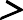 Завдання 4. Проведіть коригування раціону харчування при цукровому діабеті. Зробіть висновок.Висновки:  	Завдання 5. Вкажіть основні біологічні, лабораторні та нутриціологічні показники, пов’язані з цукровим діабетом.Завдання 6. Охарактеризуйте дієту при цукровому діабеті.Завдання 7. Дайте визначення поняття «гіпоглікемія». Наведіть причини виникнення та симптоми гіпоглікемії.Гіпоглікемія – це  	Причини:  	Симптоми: 	_Завдання	8.	Охарактеризуйте	особливості	лікування	та	дієти	при гіпоглікемії.Лікування: 	_ 	_Дієта:  	Завдання 9. Охарактеризуйте основні цукрозамінники та підсолоджувачі.Контрольні питанняЦукровий	діабет.	Причини	розвитку	діабету.	Основні	симптоми цукрового діабету. Діабетичний синдром.Види цукрового діабету.Основні показники, що визначають цукровий діабет.Дієта показана при цукровому діабеті: хімічний склад та енергетична цінність добового раціону.Глікемічний індекс харчових продуктів. Харчові продукти з високим, середнім і низьким глікемічним індексом.Прості та складні вуглеводи.Хлібна одиниця.Раціон харчування хворих з цукровим діабетом.Нутрієнтна корекція при цукровому діабеті.Для нотаток 	_ 	 	_ 	Харчовий продуктСполуки, що викликають алергіюХарчовий продуктСполуки, що викликають алергіюРекомендованіпродуктиПродукти, яківиключаютьсяРежим харчуванняПродукти з високим глікемичним індексом(	70)Продукти з середнім глікемічним індексом(40-70)Продукти з низьким глікемічним індексом(< 40)МетодикаРозрахункиВисновкиПорівняння глікемічних індексів запропонованих наборів продуктівНабір 1Набір 2Коригування раціону хворого на цукровий діабет.ПоказникЗначенняГлюкоза крові, нормаГлюкоза крові, поява глюкозуріїСпоживання вуглеводів при цукровому діабетіРекомендованіпродуктиПродукти, щовиключаютьсяРежим харчуванняЦукрозамінник(підсолоджувач)ХарактеристикаФруктозаСорбіт, ксилітСахаринАспартамАцесульфамЦикламатСтевіозид